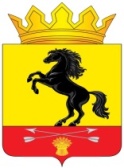         АДМИНИСТРАЦИЯМУНИЦИПАЛЬНОГО ОБРАЗОВАНИЯ  НОВОСЕРГИЕВСКИЙ РАЙОН     ОРЕНБУРГСКОЙ ОБЛАСТИ         ПОСТАНОВЛЕНИЕ__27.05.2019_______ №  ___463-п_____________                  п. НовосергиевкаОб утверждении Порядка предоставления субсидии на возмещение затрат, связанных с оказанием услуг по отдыху и (или) оздоровлению детей, юридическим лицам и индивидуальным предпринимателям, включенным в региональный реестр организаций отдыха детей и их оздоровления» В соответствии с Законами Оренбургской области от 18 декабря 2009 года                  N 3271/751-IV-ОЗ "Об осуществлении и финансовом обеспечении оздоровления и отдыха детей в Оренбургской области", от 18 декабря 2009 года N 3272/752-IV-ОЗ "О наделении органов местного самоуправления Оренбургской области государственными полномочиями Оренбургской области по финансовому обеспечению отдыха детей в каникулярное время" постановление Правительства Оренбургской области от 26 февраля 2019 года N 113-п "О внесении изменений в постановление Правительства Оренбургской области от 02.04.2013 N 255-п", Приказ министерства финансов Оренбургской области от 21 июля 2017 г. N 107 "О внесении изменений в приказ Министерства финансов Оренбургской области от 07.12.2016 N 192 "Об утверждении типовых форм договоров (соглашений) между главным распорядителем средств областного бюджета и юридическим лицом (за исключением государственных учреждений), индивидуальным предпринимателем, физическим лицом - производителем товаров, работ, услуг о предоставлении субсидии из областного бюджета":Утвердить Порядок предоставления субсидии на возмещение затрат, связанных с оказанием услуг по отдыху и (или) оздоровлению детей, юридическим лицам и индивидуальным предпринимателям, включенным в региональный реестр организаций отдыха детей и их оздоровления согласно приложения  к постановлению. Постановление администрации 10.05.2017 №470-п от «Об утверждении Порядка предоставления субсидии на возмещение части затрат на организацию отдыха и (или) оздоровления детей юридическим лицам, за исключением государственных (муниципальных) учреждений, индивидуальным предпринимателям» считать утратившим силу. Контроль за исполнением настоящего постановления возложить на заместителя главы администрации по социальным вопросам                        Плужнову Л.А. Постановление вступает в силу после его официального опубликования на официальном сайте администрации Новосергиевского района.Глава администрации района                                      А.Д. Лыков Разослано: Плужновой Л.А., Насакину Д.Б., РОО, ГБУСО «КЦСОН» в Новосергиевском районе, орготделу, прокурору. _Порядок
предоставления субсидии на возмещение затрат, связанных с оказанием услуг по отдыху и (или) оздоровлению детей, юридическим лицам и индивидуальным предпринимателям, включенным в региональный реестр организаций отдыха детей и их оздоровленияI. Общие положения1. Настоящий Порядок устанавливает цели, условия и механизм предоставления из районного бюджета за счет средств областного бюджета субсидии на возмещение затрат, связанных с оказанием услуг по отдыху и (или) оздоровлению детей, юридическим лицам и индивидуальным предпринимателям, включенным в региональный реестр организаций отдыха детей и их оздоровления (далее - субсидия).2. Субсидия предоставляется юридическим лицам, за исключением государственных (муниципальных) учреждений, и индивидуальным предпринимателям (далее - хозяйствующий субъект (хозяйствующие субъекты) в целях возмещения затрат, связанных с оказанием ими услуг по отдыху и (или) оздоровлению одаренных детей, детей в возрасте от 4 до 15 лет (включительно), нуждающихся в санаторном оздоровлении по заключению организации здравоохранения, и детей, находящихся в трудной жизненной ситуации, в пределах денежных средств, предусмотренных сертификатом на отдых и (или) оздоровление детей (далее - сертификат), в зависимости от типа организаций отдыха детей и их оздоровления:а) загородный стационарный детский оздоровительный лагерь, лагерь круглосуточного пребывания, созданный на базе учреждений социального обслуживания, образовательных, лечебно-профилактических, спортивных и иных учреждений (далее - детский оздоровительный лагерь);б) детский санаторий, санаторный оздоровительный лагерь (далее - санаторный оздоровительный лагерь);в) детский туристический лагерь палаточного типа (далее - палаточный лагерь).3. Уполномоченным органом исполнительной власти по финансовому обеспечению отдыха детей в каникулярное время, до которого в соответствии с бюджетным законодательством Российской Федерации как получателя бюджетных средств доведены в установленном порядке лимиты бюджетных обязательств на предоставление субсидии на соответствующий финансовый год и плановый период, является МКУ «Отдел образования администрации муниципального образования «Новосергиевский район Оренбургской области» (далее – отдел образования).4. Субсидия предоставляется в пределах лимитов бюджетных обязательств, доведенных отделу образования на текущий финансовый год.II. Условия и порядок предоставления субсидии5. Субсидия предоставляется хозяйствующим субъектам, соответствующим следующим требованиям:2а) включение в региональный реестр организаций отдыха детей и их оздоровления (далее - реестр);б) наличие в собственности, владении и (или) пользовании имущества, на базе которого созданы организации отдыха детей и их оздоровления;в) наличие акта о приемке организации отдыха детей и их оздоровления межведомственной комиссией соответствующего муниципального образования Оренбургской области.6. Условиями предоставления субсидии являются:а) отсутствие у хозяйствующего субъекта на первое число месяца, предшествующего месяцу, в котором планируется предоставление субсидии:неисполненной обязанности по уплате налогов, сборов, страховых взносов, пеней, штрафов, процентов, подлежащих уплате в соответствии с законодательством Российской Федерации о налогах и сборах;просроченной задолженности по возврату в областной бюджет субсидий, бюджетных инвестиций, предоставленных в том числе в соответствии с иными правовыми актами Оренбургской области, и иной просроченной задолженности перед областным бюджетом;б) хозяйствующие субъекты не должны:находиться в процессе реорганизации, ликвидации, банкротства (для получателей субсидии - юридических лиц), прекратить деятельность в качестве индивидуального предпринимателя (для получателей субсидий - индивидуальных предпринимателей);являться иностранными юридическими лицами, а также российскими юридическими лицами, в уставном (складочном) капитале которых доля участия иностранных юридических лиц, местом регистрации которых является государство или территория, включенные в утверждаемый Министерством финансов Российской Федерации перечень государств и территорий, предоставляющих льготный налоговый режим налогообложения и (или) не предусматривающих раскрытия и предоставления информации при проведении финансовых операций (офшорные зоны) в отношении таких юридических лиц, в совокупности превышает 50 процентов;получать средства из областного бюджета в соответствии с иными правовыми актами Оренбургской области на цели, указанные в пункте 2 настоящего Порядка;в) оказание услуг по организации отдыха и (или) оздоровления детей с использованием сертификата;г) соблюдение требований по продолжительности смены в:санаторном оздоровительном лагере от 14 дней до 21 дня;детских оздоровительных лагерях в период летних каникул - не менее 21 дня, в период зимних, весенних, осенних каникул - не менее 7 дней; возможно осуществление коротких смен (20 и менее дней) для организации отдыха и(или) оздоровления;палаточном лагере - не более 21 дня;д) соблюдение требований к возрасту ребенка, предусмотренному формой отдыха и (или) оздоровления на момент заезда в организацию отдыха детей и их оздоровления;е) соответствие представленных документов требованиям, предусмотренным пунктом 8 настоящего Порядка;ж) представление хозяйствующим субъектом по истечении 5 календарных дней после начала каждой смены в отдел образования списка детей, получающих услуги по организации отдыха и (или) оздоровления с использованием сертификатов;з) наличие лимитов бюджетных обязательств.7. Хозяйствующие субъекты по истечении 3 дней со дня заезда детей в организацию отдыха детей и их оздоровления вправе обратиться с запросами в отдел образования для сверки сертификатов, полученных от родителей или иных законных представителей. Отдел образования в течение 10 рабочих дней со дня поступления таких запросов обязано 3представить хозяйствующим субъектам информацию.8. Для получения субсидии хозяйствующие субъекты в течение 10 рабочих дней после окончания соответствующей смены представляют в отдел образования:а) заявление на получение субсидии, составленное по форме согласно приложению N 1 к настоящему Порядку;б) отчет об оказании услуг по отдыху и (или) оздоровлению детей с использованием сертификата, составленный по форме согласно приложению N 2 к настоящему Порядку;в) оригинал отрывного талона к сертификату;г) оригиналы обратных талонов к путевкам;д) список детей, получивших услугу по отдыху и (или) оздоровлению с использованием сертификата.Документы, предусмотренные настоящим пунктом, представляются с ясными оттисками печатей (при наличии) и штампов, без подчисток и исправлений и заверяются хозяйствующим субъектом.При исправлении ошибок, допущенных при заполнении отрывного талона сертификата, не допускается использование корректирующих средств. Ошибочная запись зачеркивается, на свободном поле данного раздела бланка сертификата вносится правильная запись с подтверждением словами "Исправленному верить", которая заверяется подписью руководителя и печатью хозяйствующего субъекта (при наличии).9. Отдел образования в течение 10 рабочих дней со дня поступления документов, указанных в пункте 8 настоящего Порядка, самостоятельно в порядке межведомственного информационного взаимодействия запрашивает на первое число месяца, предшествующего месяцу, в котором планируется принятие решения о предоставлении субсидии, в форме электронного документа или на бумажном носителе:справку об отсутствии у хозяйствующего субъекта неисполненной обязанности по уплате налогов, сборов, страховых взносов, пеней, штрафов, процентов, подлежащих уплате в соответствии с законодательством Российской Федерации о налогах и сборах;выписку из единого государственного реестра юридических лиц и единого государственного реестра индивидуальных предпринимателей.Хозяйствующие субъекты вправе представить документы, предусмотренные настоящим пунктом, самостоятельно.10. Отдел образования в течение 30 календарных дней со дня представления хозяйствующим субъектом документов, указанных в пункте 8 настоящего Порядка, осуществляет их проверку и принимает решение о предоставлении субсидии либо об отказе в предоставлении субсидии.11. Соглашение о предоставлении субсидии на возмещение затрат на организацию отдыха и (или) оздоровления детей (далее - соглашение) заключается между отделом образования  и хозяйствующими субъектами в соответствии с типовой формой, утвержденной приказом министерства финансов Оренбургской области для соответствующего вида субсидии, в течение 3 рабочих дней со дня принятия решения о предоставлении субсидии приложение №3 к настоящему Порядку;12. Основаниями для отказа в предоставлении субсидии являются:а) несоответствие хозяйствующего субъекта требованиям, указанным в пункте 5 настоящего Порядка, и условиям, указанным в подпунктах "а" - "е" пункта 6 настоящего Порядка;б) несоответствие затрат, предъявленных к возмещению, целям, указанным в пункте 2 настоящего Порядка;в) представление неполного комплекта документов, указанных в пункте 8 настоящего Порядка;г) несоответствие представленных документов требованиям, предусмотренным 4пунктом 8 настоящего Порядка;д) недостоверность информации, представленной хозяйствующим субъектом.В случае принятия решения об отказе в предоставлении субсидии отдел образования в течение 5 рабочих дней со дня принятия такого решения уведомляет хозяйствующие субъекты о принятом решении с указанием причин отказа и возвращает представленные документы. Хозяйствующие субъекты вправе представить документы для получения субсидии повторно после устранения причин, явившихся основанием для отказа в предоставлении субсидии, в течение 10 рабочих дней с момента возвращения документов хозяйствующим субъектам.13. Субсидия предоставляется в размере общей суммы сертификатов, полученных хозяйствующим субъектом от родителей или иных законных представителей.Размер субсидии рассчитывается в зависимости от:а) средней стоимости путевки, установленной Правительством Оренбургской области на соответствующий финансовый год, по выбранной форме отдыха и (или) оздоровления;б) количества дней пребывания ребенка в организации отдыха детей и их оздоровления;в) размера государственной поддержки на организацию отдыха и (или) оздоровления детей.В случае уменьшения срока пребывания ребенка в организации отдыха детей и их оздоровления размер субсидии уменьшается и определяется пропорционально количеству фактически использованных дней из расчета стоимости пребывания ребенка в сутки, но не более стоимости, установленной Правительством Оренбургской области.14. Субсидия перечисляется отделом образования  на основании соглашения на расчетные счета хозяйствующих субъектов, открытые ими в кредитных организациях, в установленном для исполнения областного бюджета порядке в пределах утвержденных лимитов бюджетных обязательств не позднее 10 рабочего дня после даты принятия решения о предоставлении субсидии (за соответствующую смену).15. Возмещение затрат хозяйствующим субъектам за организацию отдыха и (или) оздоровления детей за смены, которые заканчиваются после завершения операций по исполнению областного бюджета в текущем году, а также за переходящие смены (декабрь текущего года - январь следующего года) по сертификатам, выданным в текущем году, выплачиваются хозяйствующим субъектам в следующем финансовом году до 31 марта в пределах бюджетных ассигнований и лимитов бюджетных обязательств, предусмотренных на соответствующий финансовый год, исходя из размера государственной поддержки, указанной в отрывном талоне сертификата.III. Осуществление контроля за соблюдением условий, целей и порядка предоставления субсидии и ответственность за их нарушение16. Обязательная проверка соблюдения хозяйствующими субъектами условий, целей и порядка предоставления субсидии осуществляется отдел образования, органами государственного финансового контроля в соответствии с установленными полномочиями.В случае выявления отделом образования, органами государственного финансового контроля фактов нарушения хозяйствующими субъектами условий, целей и порядка предоставления субсидии соответствующие средства подлежат возврату в областной бюджет в соответствии с пунктом 17 настоящего Порядка.17. Субсидия, использованная с нарушением условий, целей и порядка ее предоставления, подлежит возврату в областной бюджет в течение 10 рабочих дней со дня поступления хозяйствующему субъекту письменного уведомления министерства, органов государственного финансового контроля о возврате субсидии:5в течение финансового года - на счет 40201 "Средства бюджетов субъектов Российской Федерации";после окончания финансового года, в котором установлено нарушение, - на счет 40101 "Доходы, распределяемые органами Федерального казначейства между уровнями бюджетной системы Российской Федерации".18. В случае невозврата хозяйствующим субъектом средств, указанных в пункте 16 настоящего Порядка, в установленный срок их взыскание осуществляется в соответствии с законодательством Российской Федерации.19. Хозяйствующие субъекты несут ответственность за соблюдение требований настоящего Порядка, условий соглашения, достоверность представляемых сведений в соответствии с законодательством Российской Федерации.Приложение № 1
к порядку предоставления субсидии
на возмещение затрат, связанных
с оказанием услуг по отдыху и (или)
оздоровлению детей, юридическим
лицам и индивидуальным
предпринимателям, включенным
в региональный реестр организаций
отдыха детей и их оздоровленияЗаявление
на предоставление субсидии на возмещение затрат, связанных с оказанием услуг по отдыху и (или) оздоровлению детей, юридическим лицам и индивидуальным предпринимателям, включенным в региональный реестр организаций отдыха детей и их оздоровления1. Ознакомившись с порядком предоставления субсидии на возмещение затрат, связанных с оказанием услуг по отдыху и (или) оздоровлению детей, юридическим лицам и индивидуальным предпринимателям, включенным в региональный реестр организаций отдыха детей и их оздоровления, утвержденным постановлением Правительства Оренбургской области от 02.04.2013 N 255-п (далее - порядок)_______________________________________________________(полное наименование юридического лица (индивидуальный предприниматель))просит предоставить субсидию в размере ____________ рублей.22. Подтверждаю, что ___________________________________________________________________________________________(наименование юридического лица (индивидуальный предприниматель))не находится в процессе реорганизации, ликвидации, банкротства (для получателей субсидии - юридических лиц), не прекратил деятельность в качестве индивидуального предпринимателя (для получателей субсидий - индивидуальных предпринимателей);не имеет неисполненной обязанности по уплате налогов, сборов, страховых взносов, пеней, штрафов, процентов, подлежащих уплате в соответствии с законодательством Российской Федерации о налогах и сборах;не имеет просроченной задолженности по возврату в областной бюджет субсидий, бюджетных инвестиций, предоставленных в том числе в соответствии с иными правовыми актами, и иной просроченной задолженности перед областным бюджетом;не получает средства из областного бюджета в соответствии с иными правовыми актами на цели, указанные в пункте 2 порядка;не является иностранным юридическим лицом, а также российским юридическим лицом, в уставном (складочном) капитале которых доля участия иностранных юридических лиц, местом регистрации которых является государство или территория, включенные в утверждаемый Министерством финансов Российской Федерации перечень государств и территорий, представляющих льготный налоговый режим налогообложения и (или) не предусматривающих раскрытия и предоставления информации при проведении финансовых операций (офшорные зоны) в отношении таких юридических лиц, в совокупности превышает 50 процентов.3. В случае предоставления субсидии выражаю согласие на осуществление проверок по соблюдению условий, целей и порядка предоставления субсидии отделом образования  и уполномоченными органами государственного финансового контроля.Приложение: документы согласно пункту 8 порядка.Приложение № 2
к порядку предоставления субсидии
на возмещение затрат, связанных
с оказанием услуг по отдыху и (или)
оздоровлению детей, юридическим
лицам и индивидуальным
предпринимателям, включенным
в региональный реестр организаций
отдыха детей и их оздоровленияОтчет
об оказании услуг по отдыху и (или) оздоровлению детей с использованием сертификата на отдых и (или) оздоровление детей2*) Заполняется после заключения соглашения.Приложение
к отчету об оказании услуг
по организации отдыха и (или)
оздоровления детей
с использованием сертификата
на отдых и (или) оздоровление детей________________________________________________________,(полное наименование юридического лица (индивидуальный предприниматель))на базе которого действует ________________________________________________________________________________________,(полное наименование лагеря, предоставившего услугу)в период с "___" ________ 20___ г. по "___" ________ 20___ г. (срок заезда)*) Заполняется после заключения соглашения.Приложение № 3
к порядку предоставления субсидии
на возмещение затрат на организацию
отдыха и (или) оздоровления детейТиповая форма соглашения 
о предоставлении из муниципального бюджета субсидии за счет средств областного бюджета на возмещение затрат (недополученных доходов) связанных с организацией отдыха и (или)оздоровления детей _________________________________________(место заключения соглашения)_________________________________________________________________________________,наименование организации, осуществляющей в соответствии с бюджетным законодательством Российской Федерации функции главного распорядителя средств местного бюджета, которому как получателю средств местного бюджета доведены лимиты бюджетных обязательств на предоставление субсидии в соответствии со статьей 78 Бюджетного кодекса Российской Федерацииименуемый в дальнейшем " уполномоченный орган, в лице_______________________________(наименование должности, а также фамилия, имя, отчество руководителя уполномоченного органа или уполномоченного им лица)действующего на основании _________________________________________________________(реквизиты учредительного документа (положения), уполномоченного органа (организации), доверенности, приказа или иного документа, удостоверяющего полномочия) с одной стороны, и ________________________________________________________________,(наименование юридического лица, фамилия, имя, отчество (при наличии) индивидуального предпринимателя или физического лица - производителя товаров, работ, услуг) именуемый в дальнейшем "Получатель", в лице _________________________________________________________________________________________________________________________(наименование должности, а также фамилия, имя, отчество (при наличии) лица, представляющего Получателя, или уполномоченного им лица, фамилия, имя, отчество (при наличии) индивидуального предпринимателя или физического лица - производителя товаров, работ, услуг)действующего на основании _________________________________________________________,(реквизиты устава юридического лица, свидетельства о государственной регистрации индивидуального предпринимателя, доверенности)с другой стороны, далее именуемые "Стороны", в соответствии с Бюджетным кодексом Российской Федерации, ________________________________________________________________________ (наименование правил (порядка) предоставления субсидии из областного бюджета Получателю)2утвержденными постановлением Правительства Оренбургской области от "___" __________ 20___ г. N ___ (далее - Правила предоставления субсидии), заключили настоящее соглашение (далее - Соглашение) о нижеследующем.I. Предмет Соглашения1.1. Предметом настоящего Соглашения является предоставление из районного бюджета за счет средств областного бюджета в 20___ году  субсидии на возмещение затрат, связанных с оказанием ими услуг по отдыху и (или) оздоровлению одаренных детей, детей в возрасте от 4 до 15 лет (включительно), нуждающихся в санаторном оздоровлении по заключению организации здравоохранения, и детей, находящихся в трудной жизненной ситуации, в пределах денежных средств, предусмотренных сертификатом на отдых и (или) оздоровление детей (далее - сертификат), в зависимости от типа организаций отдыха детей и их оздоровления (далее - Субсидия);II. Финансовое обеспечение предоставления Субсидии      2.1. Субсидия предоставляется в соответствии с лимитами бюджетных обязательств, доведенными уполномоченному органу по кодам классификации расходов бюджетов Российской Федерации:раздел _______, подраздел ___________, целевая статья ____________, вид расходов _______ в рамках подпрограммы "_______________________________________"                                         (наименование подпрограммы)муниципальной программы "____________________________________"                                         (наименование муниципальной программы)на цели, указанные в разделе I настоящего Соглашения (договора), в 20___ году в размере_________________ (____________________________________) рублей.                                           (сумма прописью)2.2. Субсидия предоставляется в размере общей суммы сертификатов, полученных хозяйствующим субъектом от родителей или иных законных представителей несовершеннолетних.Размер субсидии рассчитывается в зависимости от:а) средней стоимости путевки, установленной Правительством Оренбургской области на соответствующий финансовый год, по выбранной форме отдыха и (или) оздоровления;б) количества дней пребывания ребенка в организации отдыха детей и их оздоровления;в) размера государственной поддержки на организацию и обеспечение отдыха и (или) оздоровления детей.В случае уменьшения срока пребывания ребенка в организации отдыха детей и их оздоровления размер субсидии уменьшается и определяется пропорционально количеству фактически использованных дней из расчета стоимости пребывания ребенка в сутки, но не более стоимости, установленной Правительством Оренбургской области.Размер субсидии рассчитывается по формуле:  Рс = Кд * Кдс * (Сгп/Дгп), где: Рс – размер субсидии на возмещение затрат на организацию отдыха и (или) оздоровления детей, работающих граждан (одаренных детей; детей находящихся в трудной жизненной ситуации);    Кд – количество  оздоровленных детей в смену;	Кдс – количество дней пребывания детей (ребенка) в смену;	Сгп – стоимость государственной поддержки пребывания ребенка в учреждении 	отдыха и оздоровления детей, установленная Правительством Оренбургской 	области на соответствующий финансовый год. 	Дгп – установленное кол-во дней по государственной поддержке.3III. Условия предоставления субсидии3.1. Субсидия предоставляется в соответствии с Правилами предоставления субсидии:3.1.1. на цели, указанные в разделе I настоящего Соглашения ;      3.2.Субсидия предоставляется при соблюдении условий, определенных Правилами предоставления субсидии, в том числе:3.2.1. Получатель не является иностранным юридическим лицом, в том числе местом регистрации которого является государство или территория, включенные в утверждаемый Министерством финансов Российской Федерации перечень государств и территорий, предоставляющих льготный налоговый режим налогообложения и (или) не предусматривающих раскрытия и предоставления информации при проведении финансовых операций (офшорные зоны) в отношении таких юридических лиц (далее - офшорные компании), а также российским юридическим лицом, в уставном (складочном) капитале которого доля участия офшорных компаний в совокупности превышает 50 процентов;3.2.2. у Получателя на первое число месяца, предшествующего месяцу, в котором планируется заключение соглашения, отсутствует:3.2.3.1) неисполненные обязанности по уплате налогов, сборов, страховых взносов, пеней, штрафов, процентов, подлежащих уплате в соответствии с законодательством Российской Федерации о налогах и сборах;3.2.3.2) просроченная задолженность по возврату в областной бюджет субсидий, бюджетных инвестиций, предоставленных в том числе в соответствии с иными правовыми актами Оренбургской области, и иной просроченной задолженности перед областным бюджетом;3.2.4. Получателю не предоставляются средства из областного бюджетов на цели, указанные в пункте 1.1 настоящего Соглашения в соответствии с иными нормативными правовыми актами  Оренбургской области;3.2.5. Получатель не должен находиться в процессе реорганизации, ликвидации, банкротства и не должен иметь ограничения на осуществление хозяйственной деятельности;3.3. Предоставление Получателем документов, подтверждающих фактически произведенные расходы (недополученные доходы), в соответствии с Приложением N 1 к настоящему Соглашению;3.4. Согласие Получателя на проведение уполномоченным органом исполнительной власти по финансовому обеспечению отдыха детей в каникулярное время проверок соблюдения целевого расходования предоставленной субсидии.IV. Порядок перечисления субсидии4. Перечисление Субсидии осуществляется на счет Получателя, открытый в кредитных организациях, не позднее десятого рабочего дня после принятия уполномоченным органом решения о предоставлении субсидии по результатам рассмотрения им документов, указанных в Приложении N 1 к настоящему Соглашению. V. Права и обязанности Сторон5.1. Уполномоченный орган обязуется:5.1.1. Рассмотреть в порядке и в сроки, установленные Правилами предоставления субсидии, представленные Получателем документы.5.1.2. Обеспечить предоставление Субсидии Получателю при соблюдении Получателем условий предоставления Субсидии, установленных настоящим Соглашением.5.1.3. Осуществлять контроль за соблюдением Получателем условий, целей и порядка предоставления Субсидии.5.1.4. В случае если Получателем допущены нарушения условий, целей и порядка  предоставления Субсидии, предусмотренных Правилами предоставления субсидии и настоящим Соглашением, направлять Получателю требование об обеспечении возврата Субсидии, с указанием срока и суммы Субсидии подлежащей возврату в областной бюджет.5.2. Уполномоченный орган вправе:5.2.1. Запрашивать у Получателя документы и материалы, необходимые для осуществления контроля за соблюдением условий предоставления Субсидии.5.3. Получатель обязуется:5.3.1. Обеспечить выполнение условий, целей и порядка предоставления Субсидии, установленных настоящим Соглашением, в том числе предоставить уполномоченному органу в сроки, установленные Правилами предоставления субсидии, документы, необходимые для предоставления Субсидии, указанные в Приложении N 1 к настоящему Соглашению;5.3.2. Обеспечить исполнение требований по возврату средств уполномоченному органу в случае установления уполномоченным органом по результатам проверок фактов нарушения условий, целей и порядка предоставления субсидии;5.3.3. Соответствовать следующим критериям:а) быть включенным в региональный реестр организаций отдыха детей и их оздоровления;б) иметь в собственности, во владении и (или) пользовании имущество, на базе которого созданы организации отдыха детей и их оздоровления;в) иметь в наличии акт о приемке организации отдыха детей и их оздоровления межведомственной комиссией соответствующего муниципального образования Оренбургской области;г) представление хозяйствующим субъектом по истечении 5 календарных дней после начала каждой смены в отдел образования списка детей, получающих услуги по организации отдыха и (или) оздоровления с использованием сертификатов;5.4. Получатель вправе:5.4.1. Обращаться к уполномоченному органу за разъяснениями в связи с исполнением настоящего Соглашения.5.4.2. Повторно представить документы для получения субсидии после устранения причин, явившихся основанием для отказа в предоставлении субсидии, в течение 10 рабочих дней с момента возвращения документов хозяйствующим субъектам.5.4.3. По истечении 3 дней со дня заезда детей в организованную смену вправе обратиться с запросом к уполномоченному органу для сверки полученных от родителей или иных законных представителей сертификатов.VI. Ответственность Сторон6.1. В случае неисполнения или ненадлежащего исполнения своих обязательств по настоящему Соглашению Стороны несут ответственность в соответствии с действующим законодательством.VII. Заключительные положения7.1. Споры, возникающие между Сторонами в связи с исполнением настоящего Соглашения, решаются ими, по возможности, путем проведения переговоров с оформлением соответствующих протоколов или иных документов. При не достижении согласия споры между Сторонами решаются в судебном порядке.7.2. Соглашение вступает в силу после его заключения Сторонами и действует до "___" _____________ 20__ года / до исполнения Сторонами своих обязательств.7.3. Изменение настоящего Соглашения осуществляется по инициативе Сторон в письменной форме в виде дополнительного соглашения к настоящему Соглашению, которое являются его неотъемлемой частью, и вступает в действие после его подписания 4Сторонами.7.4. Расторжение настоящего Соглашения возможно при взаимном согласии Сторон.7.5. Расторжение настоящего Соглашения в одностороннем порядке возможно в случае недостижения Получателем установленных Соглашением показателей результативности.VIII. Платежные реквизиты СторонIX. Подписи Сторон                                                                                               Приложение № 1                                                                                    к соглашению                                                                                             от_______№_____Перечень документов,  подтверждающих фактически произведенные расходы (недополученные доходы):Для получения субсидии хозяйствующие субъекты в течение 10 рабочих дней после окончания соответствующей смены представляют в уполномоченный орган следующие документы:Заявление на получение субсидии;Отчет об оказании услуг по отдыху детей в детских оздоровительных лагерях с  использованием сертификата;Оригиналы отрывных талонов к сертификату;Оригиналы обратных талонов к путевкам;Реестр оздоровленных детей;Акт выполненных работ.Документы, предусмотренные настоящим пунктом, представляются с ясными оттисками 5печатей и штампов, без подчисток и исправлений и заверяются хозяйствующим субъектом.При исправлении ошибок, допущенных при заполнении отрывного талона сертификата, не допускается использование корректирующих средств. Необходимо зачеркнуть ошибочную запись, на свободном поле данного раздела бланка сертификата внести правильную запись с подтверждением словами «Исправленному верить», заверить подписью руководителя и печатью хозяйствующего субъекта.Подписи СторонПриложение к постановлению администрации  Новосергиевского района  от                    №                    N
п/пНаименованиеСведения1231.Полное и сокращенное наименование юридического лица (индивидуальный предприниматель) в соответствии со свидетельством о регистрации2.Организационно-правовая форма согласно свидетельству о регистрации (для юридических лиц)3.Юридический адрес4.Фактический адрес5.Номер телефона (при наличии)6.Факс (при наличии)7.Адрес электронной почты (при наличии)8.Адрес сайта в информационно-телекоммуникационной сети "Интернет" (при наличии)9.Фамилия, имя, отчество (при наличии) руководителя юридического лица (индивидуального предпринимателя)10.Фамилия, имя, отчество (при наличии) главного бухгалтера (при наличии в штате)11.Реквизиты юридического лица (индивидуального предпринимателя):11.ИНН/КПП11.ОГРН, ОКПО, ОКВЭД211.расчетный счет11.наименование банка11.корреспондентский счет11.БИК11.юридический адрес банкаНаименование должности руководителяюридического лица
(индивидуальный предприниматель)(подпись)(инициалы, фамилия)М.П. (при наличии)"___" _________ 20___ г.СОГЛАСОВАНОМКУ «Отдел образования администрации муниципального образования «Новосергиевский район Оренбургской области»(фамилия, имя, отчество (при наличии), наименование должности)АдресНаименование юридического лица (индивидуальный предприниматель)Фамилия, имя, отчество (при наличии) руководителя юридического лица (индивидуального предпринимателя)Фамилия, имя, отчество (при наличии) главного бухгалтера (при наличии в штате)Номер и дата заключения соглашения о предоставлении субсидии*)Наименование лагеря, предоставившего услугуЗаездс "___" ________ 20___ г.по "___" ________ 20___ г.N
п/пРазмер поддержки, предусмотренный сертификатомКоличество полученных сертификатов
(штук)Общая стоимость всех сертификатов
(рублей)Размер запрашиваемой субсидии
(рублей)1.100 процентов2.50 процентовИтогоНаименование должности руководителя юридического лица (индивидуальный предприниматель)(подпись)(инициалы, фамилия)Главный бухгалтер
(при наличии в штате)(подпись)(инициалы, фамилия)М.П. (при наличии)Приложения:1. Информация, представленная по форме согласно приложению к отчету об оказании услуг по отдыху и (или) оздоровлению детей в лагерях с использованием сертификата, на _____ л.2. Оригиналы отрывных талонов к сертификату на _____ л.3. Оригиналы обратных талонов к путевкам на _____ л.4. Реестр оздоровленных детей на _____ л.N
п/пФамилия, имя, отчество
(при наличии)
ребенка(полностью)Дата рождения ребенкаНомер сертификатаНомер, дата заключения соглашения*)Полная стоимость путевки(рублей)Размер бюджетной поддержки(рублей)Размер запрашиваемой субсидии(рублей)Дата начала заездаДата окончания заездаКоличество дней пребывания ребенка(по факту)Причина уменьшения срока пребывания ребенкаФамилия, имя, отчество родителя, номер контактного телефона1.2.Наименование должности руководителя организации(индивидуальный предприниматель)(подпись)(инициалы, фамилия)Главный бухгалтер
(при наличии в штате)(подпись)(инициалы, фамилия)М.П. (при наличии)"___" _________ 20__ г.(дата заключения соглашения)N ________________________(номер соглашения)Краткое наименование уполномоченного органаПолучатель СубсидииНаименование уполномоченного органаНаименование ПолучателяМесто нахождения:(юридический адрес)Место нахождения:(юридический адрес)Платежные реквизиты:Платежные реквизиты:Краткое наименованиеуполномоченного органа ______________________Краткое наименованиеполучателя Субсидии________________________________ / __________(подпись) (ФИО)__________ / __________(подпись) (ФИО)Краткое наименованиеуполномоченного органа ______________________Краткое наименованиеполучателя Субсидии________________________________ / __________(подпись) (ФИО)__________ / __________(подпись) (ФИО)